First Aid Quiz 11, AnswersCoping in an Emergency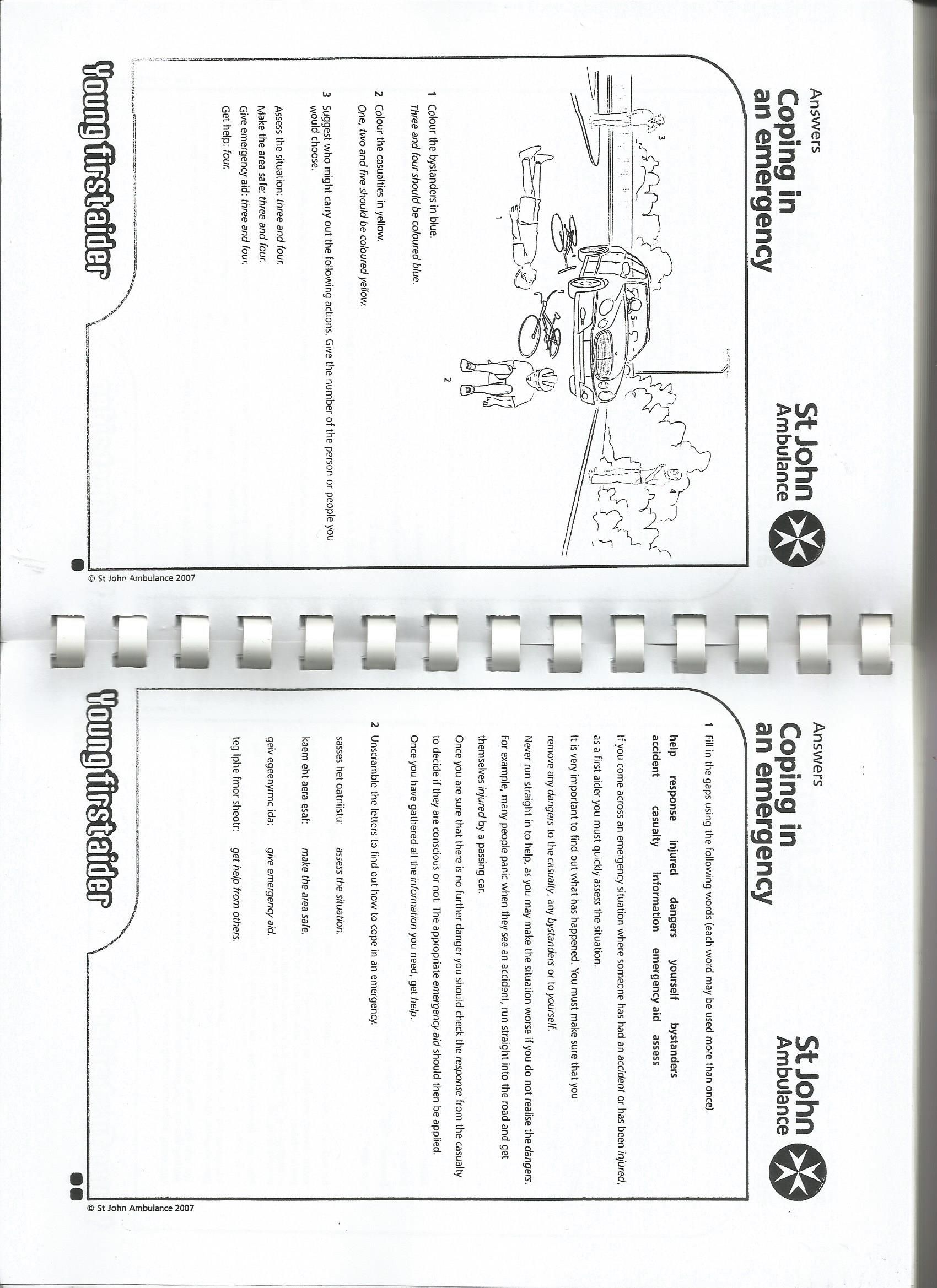 